Die Schülerinnen und Schüler können sich in der physischen Umwelt sowie in medialen und virtuellen Lebensräumen orientieren und sich darin entsprechend den Gesetzen, Regeln und Wertesystemen verhalten.Die Schülerinnen und Schüler können Medien und Medienbeiträge entschlüsseln, reflektieren und nutzen.Die Schülerinnen und Schüler können Gedanken, Meinungen, Erfahrungen und Wissen in Medienbeiträge umsetzen und unter Einbezug der Gesetze, Regeln und Wertesysteme auch veröffentlichen.Die Schülerinnen und Schüler können Medien interaktiv nutzen sowie mit anderen kommunizieren und kooperieren.Zyklus 1: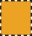 Kindergarten bis 2. KlasseZyklus 3: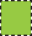 7. bis 9. KlasseZyklus 2:3. bis 6. Klasse Grundanspruch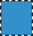 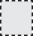 Quelle: inform@21, Lehrmittelverlag St.Gallen, Juni 2017	Die Schülerinnen und Schüler können Daten aus ihrer Umwelt darstellen, strukturieren und auswerten.Die Schülerinnen und Schüler können einfache Problemstellungen analysieren, mögliche Lösungsverfahren beschreiben und in Programmen umsetzen.Die Schülerinnen und Schüler verstehen Aufbau und Funktionsweise von informationsverarbeitenden Systemen und können Konzepte der sicheren Datenverarbeitung anwenden.Quelle: inform@21, Lehrmittelverlag St.Gallen, Juni 2017	Zyklus 1aDie SuS können sich über Erfahrungen in ihrer unmittelbaren Umwelt, über Medienerfahrungen sowie Erfahrungen in virtuellen Lebensräumen austauschen und über ihre Mediennutzung sprechen (z. B. Naturerlebnis, Spielplatz, Film, Fernsehen, Bilderbuch, Hörspiel, Lernprogramm).Zyklus 2bDie SuS können Vor- und Nachteile direkter Erfahrungen, durch Medien oder virtuell vermittelter Erfahrungen benennen und die persönliche Mediennutzung begründen.Programmieren Big DataProgrammierte Umwelt Mein MedienkonsumZyklus 2cDie SuS können Folgen medialer und virtueller Handlungen erkennen und benennen (z. B. Identitätsbildung, Beziehungspflege, Cybermobbing).Ich im Netz Big DataMeine persönlichen Daten DatensammlerZyklus 1Zyklus 1aDie SuS verstehen einfache Beiträge in verschiedenen Mediensprachen und können darüber sprechen (Text, Bild, alltägliches Symbol, Ton, Film). Die SuS können Werbung erkennen und über die Zielsetzung der Werbe- botschaften sprechen.BilderBilder und deren WirkungZyklus 1Zyklus 1bDie SuS können benennen, welche unmittelbaren Emotionen die Medien- nutzung auslösen kann (z. B. Freude, Wut, Trauer).cDie SuS können mithilfe von vorgegebenen Medien lernen und Informationen zu einem bestimmten Thema beschaffen (z. B. Buch, Zeitschrift, Lernspiel, Spielgeschichte, Website).dDie SuS können die Grundfunktionen der Medien benennen (Information, Bildung, Meinungsbildung, Unterhaltung, Kommunikation).Die SuS kennen Mischformen und können typische Beispiele aufzählen (Infotainment, Edutainment).Big DataMein MedienkonsumZyklus 2Zyklus 2dDie SuS können die Grundfunktionen der Medien benennen (Information, Bildung, Meinungsbildung, Unterhaltung, Kommunikation).Die SuS kennen Mischformen und können typische Beispiele aufzählen (Infotainment, Edutainment).Big DataMein MedienkonsumZyklus 2Zyklus 2eDie SuS können Informationen aus verschiedenen Quellen gezielt beschaffen, auswählen und hinsichtlich Qualität und Nutzen   beurteilen.Sich zu helfen wissen Big DataAlles wahr? DatensammlerRecherche und Lern- unterstützungZyklus 1Zyklus 1aDie SuS können spielerisch und kreativ mit Medien experimentieren.Zyklus 1Zyklus 1bDie SuS können einfache Bild-, Text-, Tondokumente gestalten und präsentieren.Zyklus 2Zyklus 2cDie SuS können Medien zum Erstellen und Präsentieren ihrer Arbeiten einset- zen (z. B. Klassenzeitung, Klassenblog, Hörspiel, Videoclip).Sich zu helfen wissen BilderIch im NetzMein eigener Lernfilm Bilbearbeitung Unsere NetiquetteProduktion und PräsentationZyklus 2Zyklus 2dDie SuS können in ihren Medienbeiträgen die Sicherheitsregeln im Umgang mit persönlichen Daten einbeziehen (z. B. Angaben zur Person, Passwort, Nickname).Ich im Netz Big DataMeine persönlichen Daten DatensammlerZyklus 2Zyklus 2eDie SuS können Medieninhalte weiterverwenden und unter Angabe der Quelle in Eigenproduktionen integrieren (z. B. Vortrag, Blog/Klassenblog).BilderBilder und deren WirkungZyklus 3fDie SuS können Medien nutzen, um ihre Gedanken und ihr Wissen vor Publi- kum zu präsentieren und/oder zu veröffentlichen.Die SuS können Wirkungen eigener Medienbeiträge einschätzen und bei der Produktion entsprechend berücksichtigen.BilderBilder und deren Wirkung BildbearbeitungProduktion und PräsentationZyklus 1Zyklus 1aDie SuS können mittels Medien bestehende Kontakte pflegen und sich austauschen (z. B. Telefon, Brief).Zyklus 2Zyklus 2bDie SuS können Medien für gemeinsames Arbeiten und für Meinungsaustausch einsetzen und dabei die Sicherheitsregeln befolgen.Ich im NetzUnsere NetiquettecDie SuS können mittels Medien kommunizieren und dabei die Sicherheits- und Verhaltensregeln befolgen.Ich im NetzUnsere NetiquetteProduktion und PräsentationZyklus 1Zyklus 1aDie SuS können Dinge nach selbst gewählten Eigenschaften ordnen, damit sie ein Objekt mit einer bestimmten Eigenschaft schneller finden (z. B. Farbe, Form, Grösse).Zyklus 2Zyklus 2bDie SuS können unterschiedliche Darstellungsformen für Daten verwenden (z. B. Symbole, Tabellen, Grafiken).Big DataMein MedienkonsumProduktion und PräsentationZyklus 2Zyklus 2cDie SuS können Daten mittels selbst entwickelter Geheimschriften verschlüsseln.Ich im NetzCodiert – gehacktZyklus 2Zyklus 2dDie SuS kennen analoge und digitale Darstellungen von Daten (Text, Zahl, Bild und Ton) und können die entsprechenden Dateitypen zuordnen.BilderIch im NetzVom Pixel zum Bild Codiert – gehacktZyklus 2Zyklus 2eDie SuS kennen die Bezeichnungen der von ihnen genutzten Dokumententypen.BilderVom Pixel zum BildZyklus 3fDie SuS erkennen und verwenden Baum- und Netzstrukturen(z. B. Ordnerstruktur auf dem Computer, Stammbaum, Mindmap, Website).Sich zu helfen wissenSo suchen SuchmaschinenZyklus 3gDie SuS verstehen die Funktionsweise von fehlererkennenden und-korrigierenden Codes.Zyklus 1aDie SuS können formale Anleitungen erkennen und ihnen folgen (z. B. Koch- und Backrezepte, Spiel- und Bastelanleitungen, Tanzchoreografien).Zyklus 2bDie SuS können durch Probieren Lösungwege für einfache Problemstellungen suchen und auf Korrektheit prüfen (z. B. einen Weg suchen, eine Spielstrategie entwickeln). Sie können verschiedene Lösungswege vergleichen.ProgrammierenProgrammierte WeltenZyklus 2cDie SuS können Abläufe mit Schleifen und Verzweigungen aus ihrer Umwelt erkennen, beschreiben und strukturiert darstellen (z. B. mittels Flussdiagrammen).ProgrammierenProgrammierte WeltenZyklus 2dDie SuS können einfache Abläufe mit Schleifen, bedingten Anweisungen und Parametern lesen und manuell ausführen.ProgrammierenProgrammierte WeltenZyklus 2eDie SuS verstehen, dass ein Computer nur vordefinierte Anweisungen ausführen kann und dass ein Programm eine Abfolge von solchen Anweisungen ist.ProgrammierenProgrammierte WeltenZyklus 2fDie SuS können Programme mit Schleifen, bedingten Anweisungen und Parametern schreiben und testen.ProgrammierenProgrammierte WeltenProduktion und PräsentationZyklus 1Zyklus 1aDie SuS können Geräte ein- und ausschalten, Programme starten, bedienen und beenden sowie einfache Funktionen nutzen.Zyklus 1Zyklus 1bDie SuS können sich mit eigenem Login in einem lokalen Netzwerk oder einer Lernumgebung anmelden.Zyklus 1Zyklus 1cDie SuS können Dokumente selbstständig ablegen und wiederfinden.dDie SuS können mit grundlegenden Elementen der Bedienoberfläche umgehen (Fenster, Menü, mehrere geöffnete Programme).Zyklus 2Zyklus 2eDie SuS können Betriebssystem und Anwendungssoftware unterscheiden.Zyklus 2Zyklus 2fDie SuS kennen verschiedene Speicherarten (z. B. Festplatten, Flashspeicher, Hauptspeicher) und deren Vor- und Nachteile und verstehen Grösseneinheiten für Daten.Big DataSpeichern von DatenZyklus 2Zyklus 2gDie SuS können bei Problemen mit Geräten und Programmen Lösungs- strategien anwenden (z. B. Hilfe-Funktion, Recherche).Sich zu helfen wissenSo suchen SuchmaschinenZyklus 2Zyklus 2hDie SuS können erklären, wie Daten verloren gehen können und kennen die wichtigsten Massnahmen, sich davor zu schützen.Ich im Netz Big DataCodiert – gehackt Speichern von DatenZyklus 3iDie SuS verstehen die grundsätzliche Funktionsweise von Suchmaschinen.Sich zu helfen wissenSo suchen SuchmaschinenZyklus 3jDie SuS können lokale Geräte, lokales Netzwerk und das Internet als Speicherorte für private und öffentliche Daten   unterscheiden.Big DataSpeichern von DatenZyklus 3kDie SuS haben eine Vorstellung von den Leistungseinheiten informations- verarbeitender Systeme und können deren Relevanz für konkrete Anwendungen einschätzen (z. B. Speicherkapazität, Bildauflösung, Rechenkapazität, Daten- übertragungsrate).